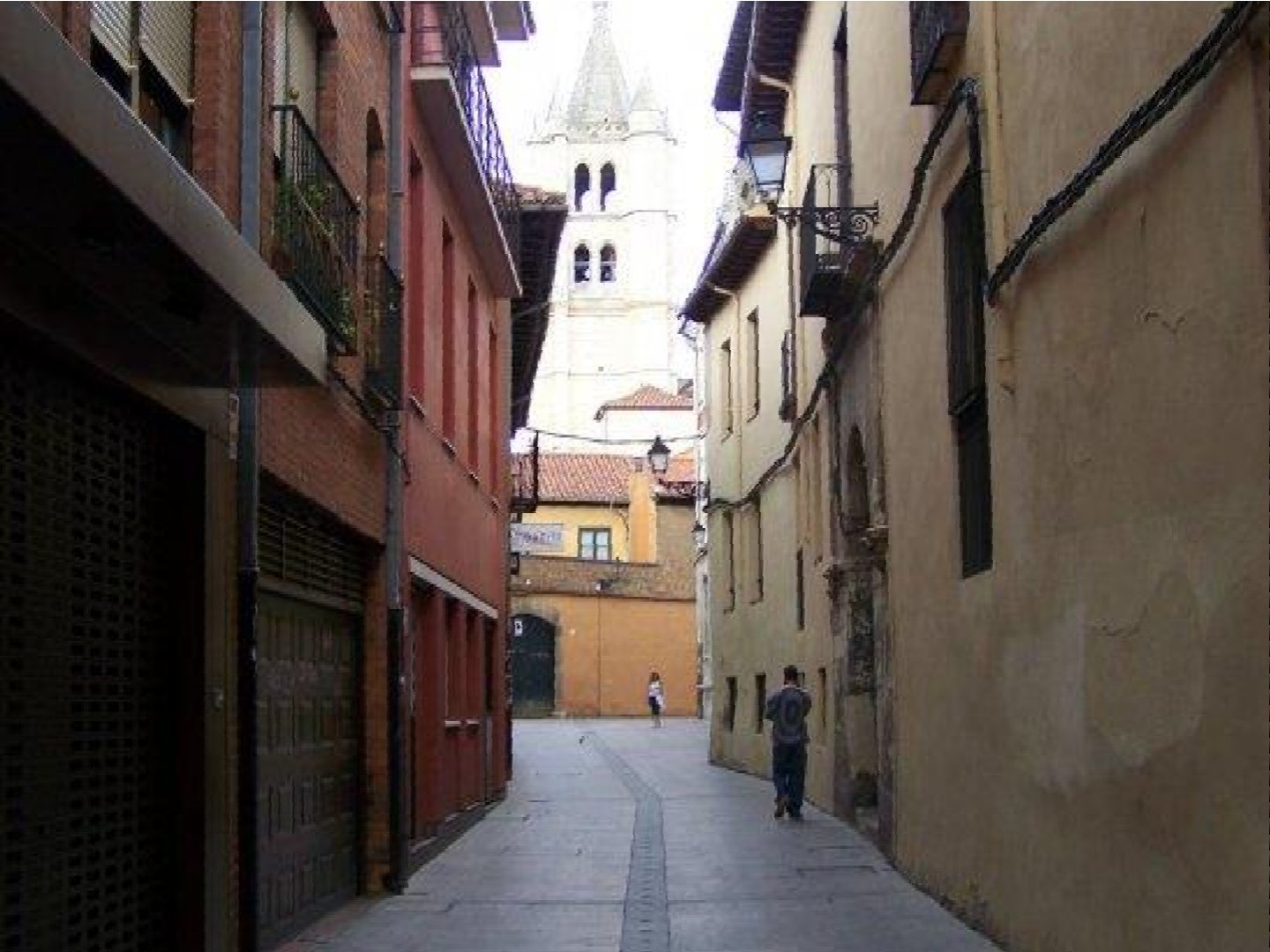 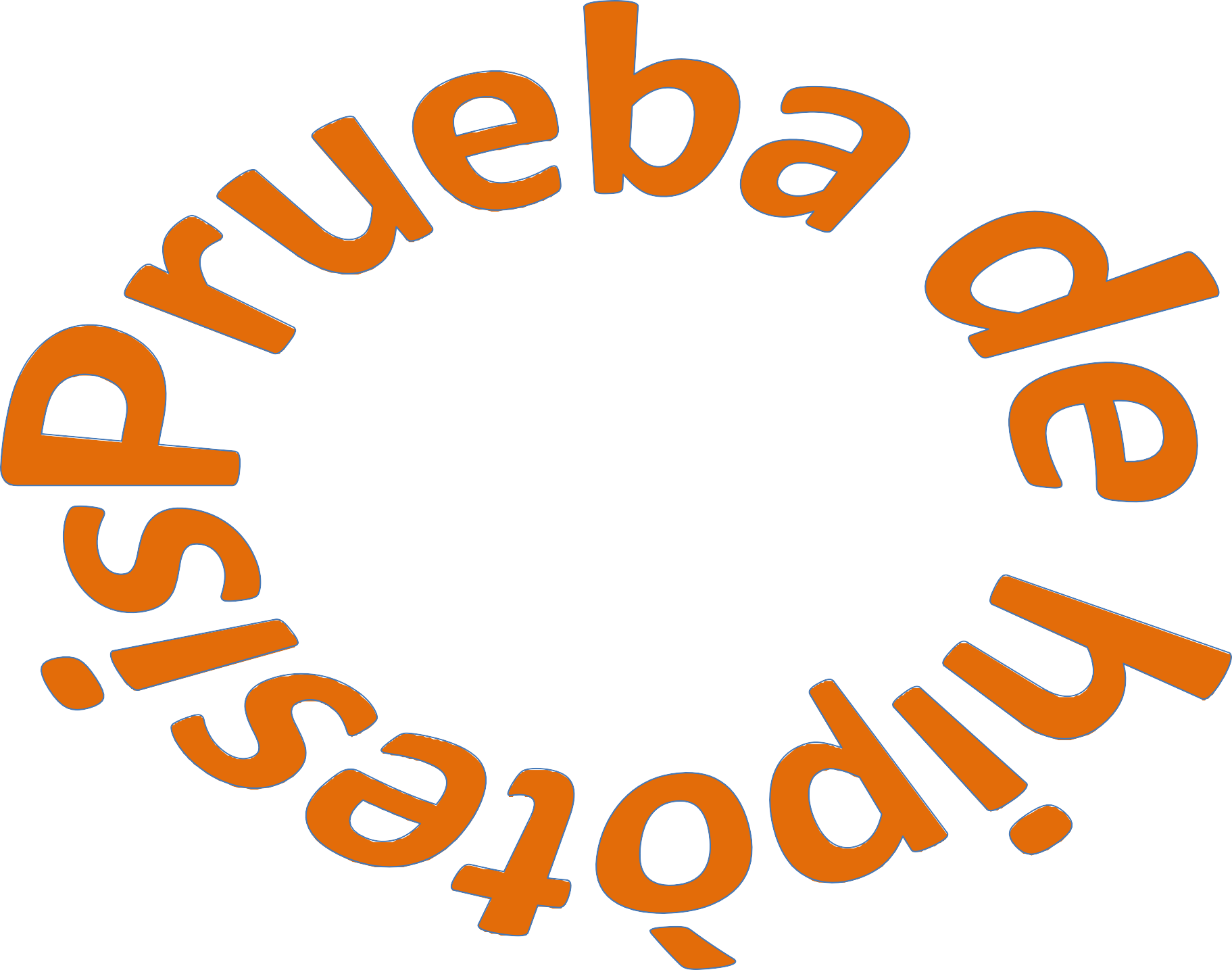 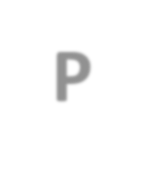 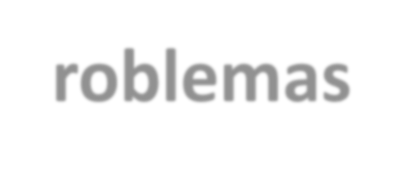 ProblemasEjemplo Solución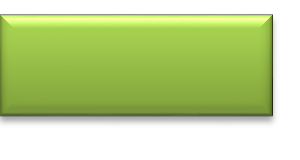 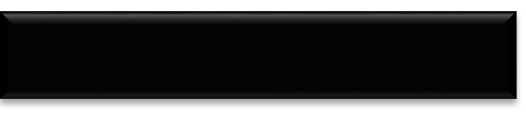 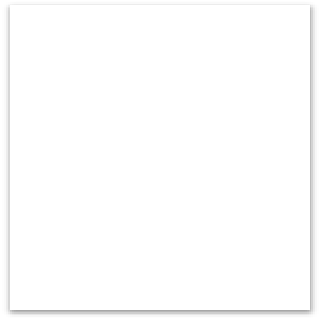 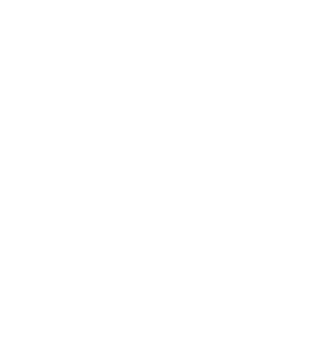 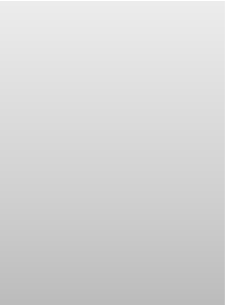 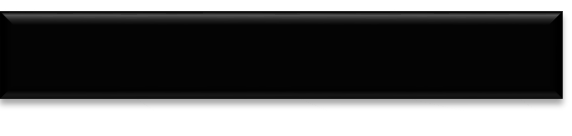 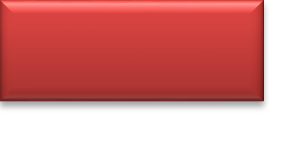 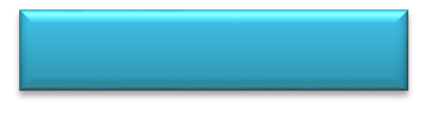 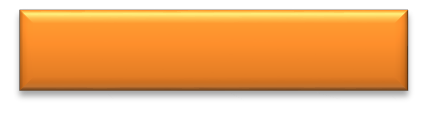 DatosUna muestra aleatoria de 64 bolsas de palomitas de maíz pesan, en pomedio 5.23 onzas con una desviación estándar de 0.24 onzas. Pruebe la hipótesis de que μ = 5.5 onzas contra al hipótesis alternativa, μ < 5.5 onzas en el nivel de significancia de 0.05.Ensayo de hipótesis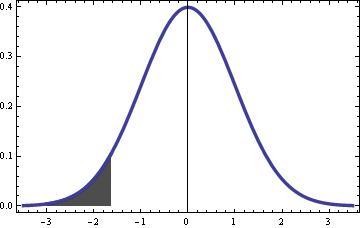 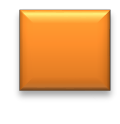 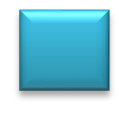 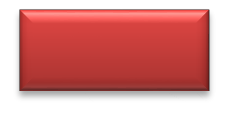 Ho; μ = 5.5 onzas H1; μ <5.5 onzas.z = -1.645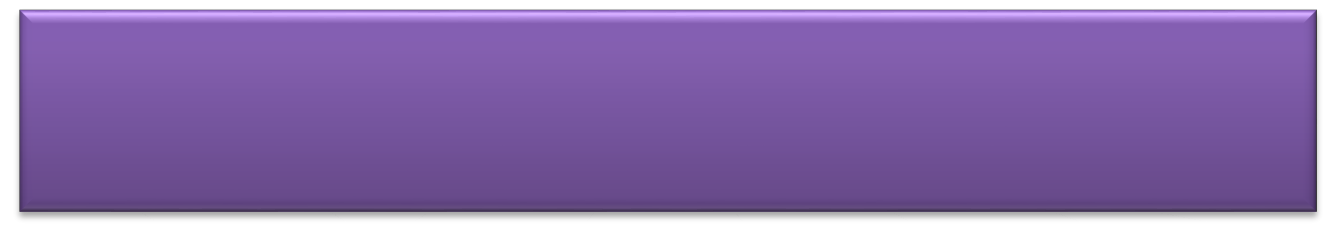 Una muestra aleatoria de 64 bolsas de palomitas de maíz pesan, en pomedio 5.23 onzas con una desviación estándar de 0.24 onzas. Pruebe la hipótesis de que μ = 5.5 onzas contra al hipótesis alternativa, μ < 5.5 onzas en el nivel de significancia de 0.05.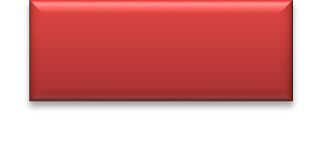 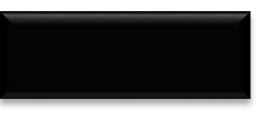 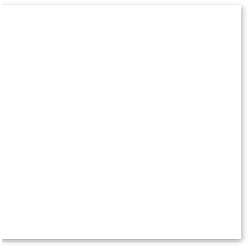 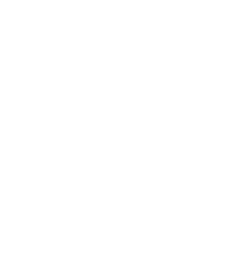 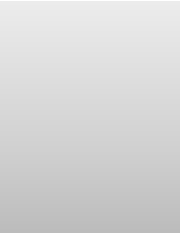 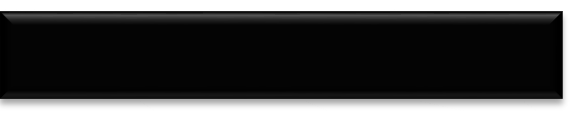 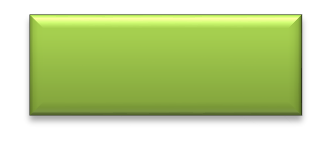 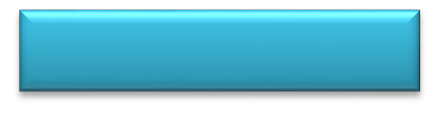 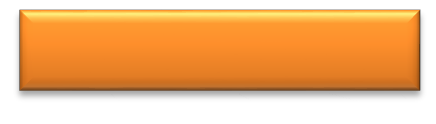 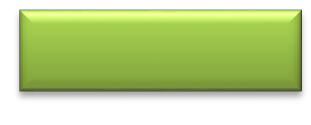 5. Cálculosz 	x  		5.23  5.5	  0.27 9 /	n	0.03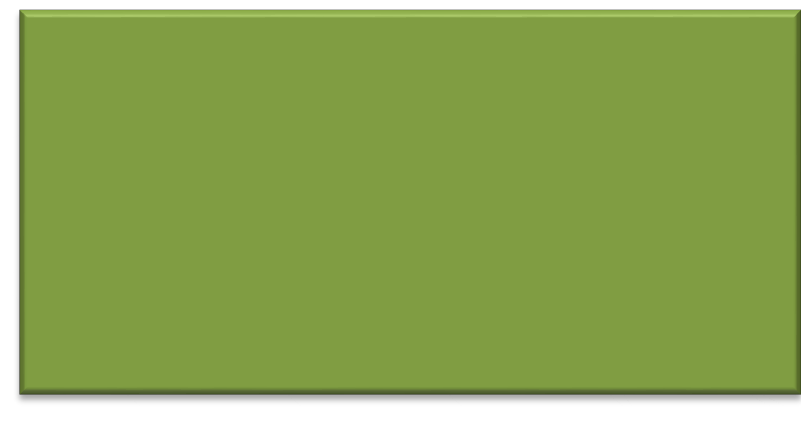 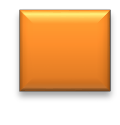 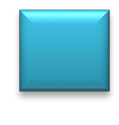 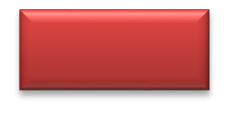 Solución por el otro método:z 	x  	x    z	 5.5 1.6450.24	5.45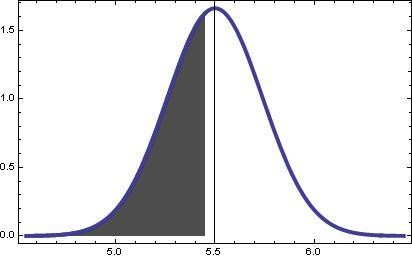 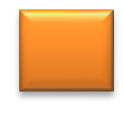 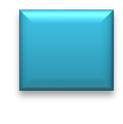 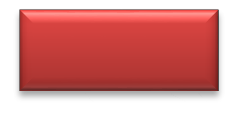 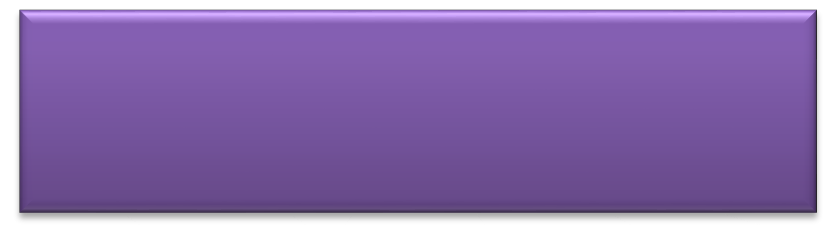 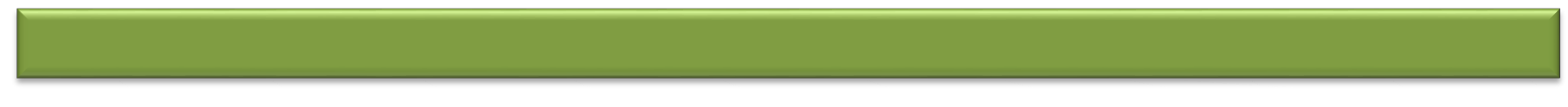 Ejemplo Solución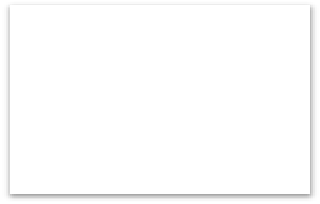 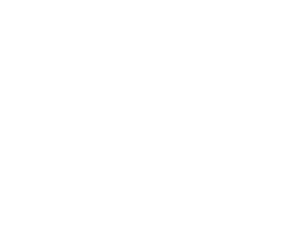 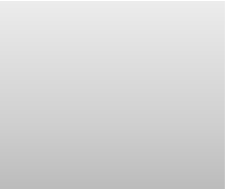 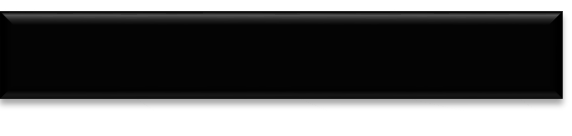 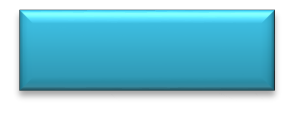 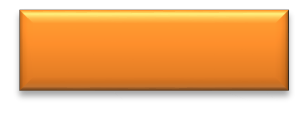 DatosUn constructor afirma que se instalan bombas de calor en 70% de todas las casas que se construyen hoy en día en la ciudad de Querétaro. ¿Estaría de acuerdo con esta afirmación si una investigación de casas nuevas en esta ciudad muestra que 8 de 15 tienen instaladas bombas de calor? Utiliza un nivel de significancia de 0.10.Se trata de una distribución muestral de proporciones.Ensayo de hipótesis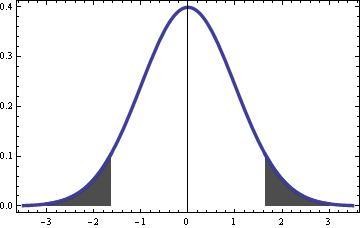 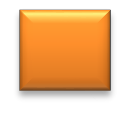 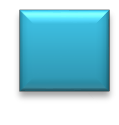 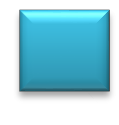 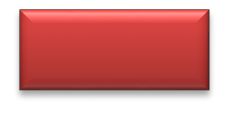 Ho; P = 0.7. H1; P ≠ 0.7z = -1.645	z = 1.645Un constructor afirma que se instalan bombas de calor en 70% de todas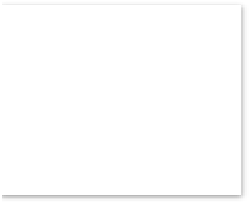 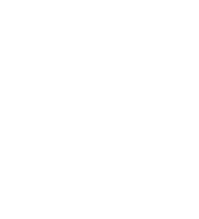 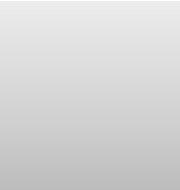 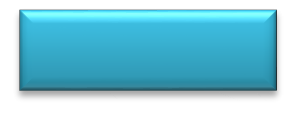 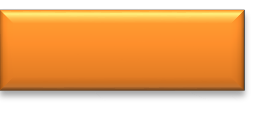 las  casas  que  se  construyen  hoy  en  día  en  la  ciudad  de Querétaro.¿Estaría de acuerdo con esta afirmación si una investigación de casas nuevas en esta ciudad muestra que 8 de 15 tienen instaladas bombas de calor? Utiliza un nivel de significancia de 0.10.z 	p  P Pqn0.53  0.70.7(1 0.7)15	 0.170.1288 1.4367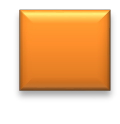 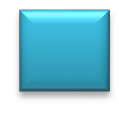 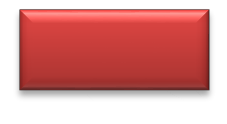 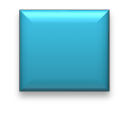 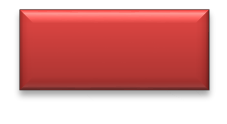 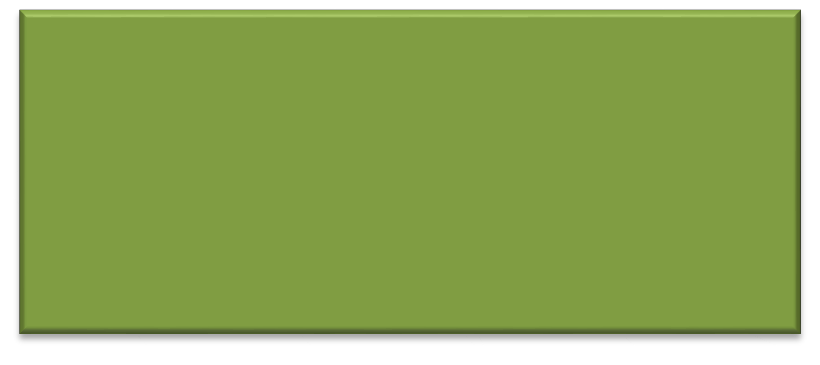 z = -1.645	z = 1.645Solución por el otro método:z 	p  P	Pq / np  P  z 0.7 1.645	0.8946  	0.5053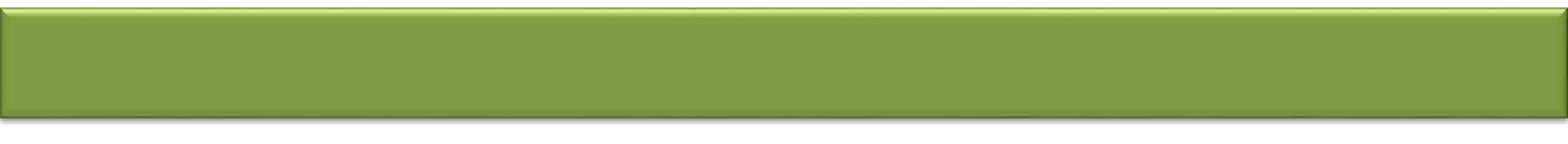 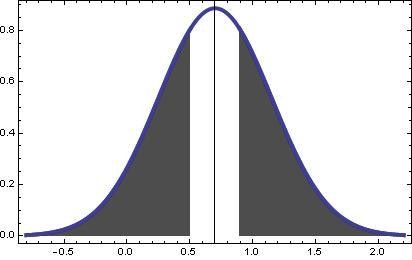 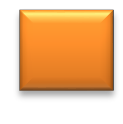 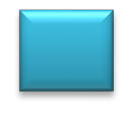 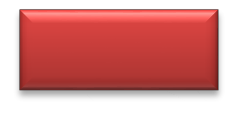 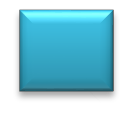 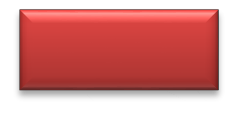 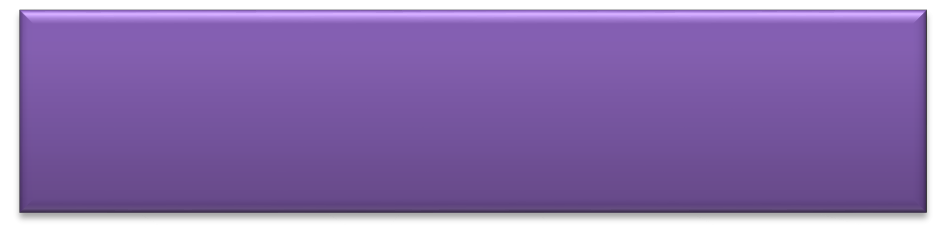 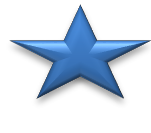 z.00.01.02.03.04.05.06.07.08.09-4.00.000030.000030.000030.000030.000030.000030.000020.000020.000020.00002-3.90.000050.000050.000040.000040.000040.000040.000040.000040.000030.00003-3.80.000070.000070.000070.000060.000060.000060.000060.000050.000050.00005-3.70.000110.000100.000100.000100.000090.000090.000080.000080.000080.00008-3.60.000160.000150.000150.000140.000140.000130.000130.000120.000120.00011-3.50.000230.000220.000220.000210.000200.000190.000190.000180.000170.00017-3.40.000340.000320.000310.000300.000290.000280.000270.000260.000250.00024-3.30.000480.000470.000450.000430.000420.000400.000390.000380.000360.00035-3.20.000690.000660.000640.000620.000600.000580.000560.000540.000520.00050-3.10.000970.000940.000900.000870.000840.000820.000790.000760.000740.00071-3.00.001350.001310.001260.001220.001180.001140.001110.001070.001030.00100-2.90.001870.001810.001750.001690.001640.001590.001540.001490.001440.00139-2.80.002560.002480.002400.002330.002260.002190.002120.002050.001990.00193-2.70.003470.003360.003260.003170.003070.002980.002890.002800.002720.00264-2.60.004660.004530.004400.004270.004150.004020.003910.003790.003680.00357-2.50.006210.006040.005870.005700.005540.005390.005230.005080.004940.00480-2.40.008200.007980.007760.007550.007340.007140.006950.006760.006570.00639-2.30.010720.010440.010170.009900.009640.009390.009140.008890.008660.00842-2.20.013900.013550.013210.012870.012550.012220.011910.011600.011300.01101-2.10.017860.017430.017000.016590.016180.015780.015390.015000.014630.01426-2.00.022750.022220.021690.021180.020670.020180.019700.019230.018760.01831-1.90.028720.028070.027430.026800.026190.025590.025000.024420.023850.02330-1.80.035930.035150.034380.033620.032880.032160.031440.030740.030050.02938-1.70.044560.043630.042720.041810.040930.040060.039200.038360.037540.03673-1.60.054800.053700.052620.051550.050500.049470.048460.047460.046480.04551-1.50.066810.065520.064250.063010.061780.060570.059380.058210.057050.05592-1.40.080760.079270.077800.076360.074930.073530.072140.070780.069440.06811-1.30.096800.095100.093420.091760.090120.088510.086910.085340.083790.08226-1.20.115070.113140.111230.109350.107490.105650.103830.102040.100270.09852-1.10.135660.133500.131360.129240.127140.125070.123020.121000.119000.11702-1.00.158650.156250.153860.151500.149170.146860.144570.142310.140070.13786-0.90.184060.181410.178780.176180.173610.171050.168530.166020.163540.16109-0.80.211850.208970.206110.203270.200450.197660.194890.192150.189430.18673-0.70.241960.238850.235760.232690.229650.226630.223630.220650.217690.21476-0.60.274250.270930.267630.264340.261080.257840.254620.251430.248250.24509-0.50.308530.305020.301530.298050.294600.291160.287740.284340.280950.27759-0.40.344570.340900.337240.333590.329970.326350.322760.319170.315610.31206-0.30.382090.378280.374480.370700.366920.363170.359420.355690.351970.34826-0.20.420740.416830.412930.409040.405160.401290.397430.393580.389740.38590-0.10.460170.456200.452240.448280.444330.440380.436440.432500.428570.42465-0.00.500000.496010.492020.488030.484040.480060.476070.472090.468110.46414